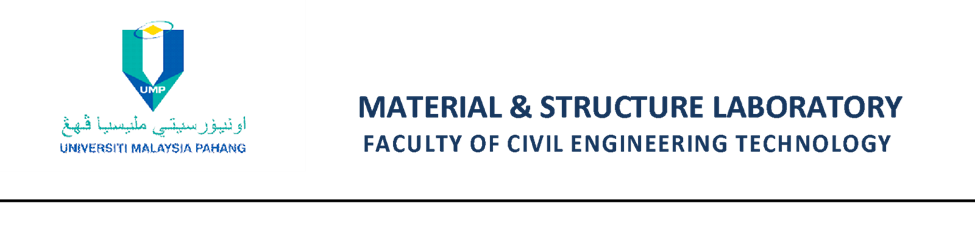 BENDING MOMENT OF BEAMSResultsLength of Beam Span, L = __________mmDistance of the cut section from the left support, L1 = __________mmDistance of load cell from centre of the beam’s cross section,Y = __________mmTable 1: Load cell reading dataTable 2: Bending moment data at section X-X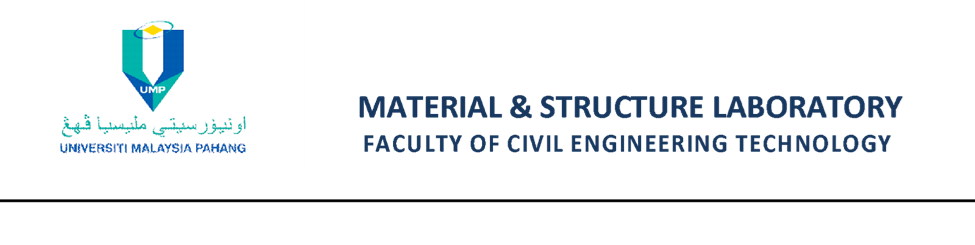 Discussions/AnalysisUsing the data in the Table 1, determine the experiment value for bending moment and fill it in Table 2. Then, plot the bar chart for the bending for the theoretical and experimental for each load case.Calculate the percentage of error for each load case and hence determine the overall percentage of error.Will the readings of the load cell differ from the above if it is placed 100 mm from the centre of the cross-section. If the answer is yes, by how much. If the answer is no, then why.Comment on the accuracy of the experiment and what are the precautions that should be taken in this experiment to ensure its accuracy? ConclusionsRefer to the objective.References/AppendicesText book, reference books from the library or electronic references from the internet.Related photo or plate due to the experiment.LOAD CASELOAD AND DISTANCE FROM THE LEFT SUPPORTLOAD AND DISTANCE FROM THE LEFT SUPPORTLOAD AND DISTANCE FROM THE LEFT SUPPORTLOAD AND DISTANCE FROM THE LEFT SUPPORTLOAD AND DISTANCE FROM THE LEFT SUPPORTLOAD AND DISTANCE FROM THE LEFT SUPPORTLOAD CELL READING, F (N)LOAD CASEW1(N)L1(mm)W2 (N)L2(mm)W3 (N)L3 (mm)LOAD CELL READING, F (N)12345LOAD CASE BENDING MOMENT (N.mm)BENDING MOMENT (N.mm)LOAD CASE EXPERIMENTAL (FX175)THEORY12345